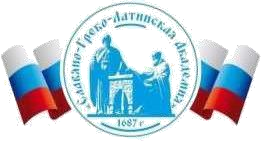 Автономная Некоммерческая Организация Высшего Образования«Славяно-Греко-Латинская Академия»Аннотация к рабочей программе дисциплиныБ1.В.02 Мировые информационные ресурсыБ1.В.02 Мировые информационные ресурсыСОГЛАСОВАНОДиректор Института _______________________,кандидат философских наук_______________________Одобрено:Решением Ученого Советаот «22» апреля 2022 г. протокол № 5УТВЕРЖДАЮРектор АНО ВО «СГЛА»_______________ Храмешин С.Н.Направление подготовки38.03.05 Бизнес-информатикаНаправленность (профиль)Информационная бизнес-аналитика и цифровые инновацииКафедрамеждународных отношений и социально-экономических наукФорма обученияГод начала обученияОчная2022Реализуется в семестре3 курс 2Наименование дисциплиныБ1.В.02 Мировые информационные ресурсыКраткое содержаниеИнформация. Информационный ресурс. Классы информационных ресурсов. Персонал. Документы и их собрания. Объекты неживой и живой природы и их коллекции. Научный инструментарий Организационные единицы. Содержание. Охват. Время. Источник. Качество. Соответствие потребности. Способ фиксации информации. Язык. Стоимость. Отраслевая структура информационных ресурсов. Организационно-функциональная структура. Структура документов и данных. Создания и развитие Интернет. Структура Интернет. Информационные ресурсы Интернет. Поиск в сети Интернет. Адрес Ethernet. IP-адрес. Система доменных имен. Почтовые адреса в Интернет. Система универсальных идентификаторов ресурсов (URI/URL). Семиуровневая модель сетевого обмена. Протоколы сети Интернет. Регулирование и стандартизация в сети. Интернет. Государственное управление информационными ресурсами. Государственная поддержка развития информационной. Предпосылки развития электронного бизнеса. Уровни интеграции электронного бизнеса. Основные модели электронного бизнеса, ориентированные на бизнес-партнера. Основные модели электронного бизнеса, ориентированные на конечного пользователя.Результаты освоения дисциплины Применяет знания о наиболее распространенных средств автоматизации информационной деятельности (текстовых редакторов, текстовых процессоров, графических редакторов, электронных таблиц, баз данных, компьютерных сетей)Осуществляет создание информационных объектов сложной структуры, в том числе гипертекстовыхИспользует компьютерные средства представления и анализа данных.Трудоемкость, з.е.5Формы отчетности         Экзамен Перечень основной и дополнительной литературы, необходимой для освоения дисциплиныПеречень основной и дополнительной литературы, необходимой для освоения дисциплиныОсновная литератураАбрамкин, Г. П. Мировые информационные ресурсы Электронный ресурс / Абрамкин Г. П. : учебно-методическое пособие. - Барнаул :АлтГПУ, 2020. - 110 с.Дубина, И.Н. Мировые информационные ресурсы для экономистов Электронный ресурс : учебное пособие / С.В. Шаповалова / И.Н. Дубина. - Мировые информационные ресурсы для экономистов,202804-25. - Саратов : Вузовское образование, 2018. - 191 c. - Книга находится в базовой версии ЭБС IPRbooks. - ISBN 978- 5-4487-0270-9Дополнительна я литература1. Звездин, С.В. Мировые информационные ресурсы Электронный ресурс : учебное пособие / С.В. Звездин. - Мировые информационные ресурсы,2021-01-23.- Москва : Интернет-Университет Информационных Технологий (ИНТУИТ), 2016. - 369 c. Книга находится в базовой версии ЭБСIPRbooks2. Зюзин, А.С. Мировые информационные ресурсы Электронный ресурс : учебное пособие / К.В. Мартиросян / А.С. Зюзин. - Ставрополь : Северо- Кавказский федеральный университет, 2016. - 139 c. - Книга находится в базовой версии ЭБС IPRbooks